2019 PRACTICE-A-THON IS MUSIC TO THE EARS OF LONG ISLAND CARESTHANK YOU TO THE 2019 PARTICIPATING SCHOOLS


2019 PRACTICE-A-THON IS MUSIC TO NEW YORK FOOD BANKS
 
$21,000 raised for Long Island Cares, The Harry Chapin Food Bank
 
During the month of March, 2019, as part of the New York State Harry Chapin Practice-a-thon, music students from at least 40 different New York State schools and donors turned their music practice into dollars with a Practice-a-thon fundraiser to food banks across New York State.
 
With encouragement from their music teachers, the students raised money by obtaining commitments from donors who agreed to pay the students for each minute of practice on their instruments.  Special thanks goes to the East Islip Middle School Tri-M Honor Society for raising $2241!
 
The Harry Chapin Food Practice-a-thon would like to thank all the schools, teachers, students and parents who participated in the 2019 Practice-a-thon and helped to make it such a huge success.  If your school is interested in participating this March, please download the packet for your area on the Practice-a-thon websiteHCPracticeathon.com
 
THANK YOU TO THE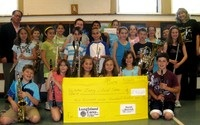 PARTICIPATING 2019 PRACTICE-A-THON
MUSIC PROGRAMS

Alfred G. Berber Middle School Babylon Grade School  Babylon Memorial Grade School Berner Middle School  Bretton Woods Elementary SchoolBretton Woods (Sophia Damir)Camp Avenue SchoolCandlewood Middle School Cherry Lane School  Covert Avenue  East Islip Middle School East Islip Middle School Tri-M Honor Society East Lake SchoolForest Brook Elementary HD Fayette Hewlett Elementary Hillside Grade School Lockhart Manor Oaks Mattlin Middle School Northside Elementary  Oakdale Bohemia Middle School Oceanside School 8 Ogden Elementary  Sachem High School East Tri-M Music Honor SocietySachem HS East Sayville Middle School  Valley Stream South 